Tab on the last cell above for more rows to add additional facilities if applicableTab on the last cell above for more rows to add additional Corporate Officers/Members if applicableTab on the last cell above for more rows to add additional Corporate Officers if applicable(1) If answered yes, a written description shall be submitted with this application(2)Business and personal litigation including but not limited to bankruptcy, collections, child support, divorce, dependency criminal proceedings, adoption, child custody, lawsuits, etc.  If answered yes, a written description shall be submitted with this application.Tab on the last cell above for more rows to add additional Governing Body if applicable	Tab on the last cell above for more rows to add additional adults if applicableTab on the last cell above for more rows to add additional children if applicable, children in care with the department do not applyIf requested information or supporting documentation is not available, a written explanation must be included.If requested information or supporting documentation is not available, a written explanation must be included.If requested information or supporting documentation is not available, a written explanation must be included.If requested information or supporting documentation is not available, a written explanation must be included.If requested information or supporting documentation is not available, a written explanation must be included.If requested information or supporting documentation is not available, a written explanation must be included.If requested information or supporting documentation is not available, a written explanation must be included.If requested information or supporting documentation is not available, a written explanation must be included.CHECK THE TYPE OF CHILD WELFARE AGENCY LICENSE YOU ARE APPLYING FORCHECK THE TYPE OF CHILD WELFARE AGENCY LICENSE YOU ARE APPLYING FORCHECK THE TYPE OF CHILD WELFARE AGENCY LICENSE YOU ARE APPLYING FORCHECK THE TYPE OF CHILD WELFARE AGENCY LICENSE YOU ARE APPLYING FORCHECK THE TYPE OF CHILD WELFARE AGENCY LICENSE YOU ARE APPLYING FORCHECK THE TYPE OF CHILD WELFARE AGENCY LICENSE YOU ARE APPLYING FORCHECK THE TYPE OF CHILD WELFARE AGENCY LICENSE YOU ARE APPLYING FORCHECK THE TYPE OF CHILD WELFARE AGENCY LICENSE YOU ARE APPLYING FOR Residential Group Home                        Residential Shelter Care Residential Group Home                        Residential Shelter Care Residential Group Home                        Residential Shelter Care Residential Group Home                        Residential Shelter Care Residential Group Home                        Residential Shelter Care Residential Group Home                        Residential Shelter Care Residential Group Home                        Residential Shelter Care Residential Group Home                        Residential Shelter CareAPPLICANT FULL LEGAL NAME: (Last, First, Middle)APPLICANT FULL LEGAL NAME: (Last, First, Middle)APPLICANT FULL LEGAL NAME: (Last, First, Middle)TITLE:TITLE:TITLE:TITLE:TITLE:OTHER NAMES USED: (Birth name, prior married names, legal changes of name, etc.)OTHER NAMES USED: (Birth name, prior married names, legal changes of name, etc.)OTHER NAMES USED: (Birth name, prior married names, legal changes of name, etc.)OTHER NAMES USED: (Birth name, prior married names, legal changes of name, etc.)AGENCY NAME:AGENCY NAME:AGENCY NAME:AGENCY NAME:AGENCY PHYSICAL ADDRESS: (Number, Street, City, State, ZIP)AGENCY PHYSICAL ADDRESS: (Number, Street, City, State, ZIP)AGENCY PHYSICAL ADDRESS: (Number, Street, City, State, ZIP)AGENCY PHYSICAL ADDRESS: (Number, Street, City, State, ZIP)AGENCY PHYSICAL ADDRESS: (Number, Street, City, State, ZIP)AGENCY PHYSICAL ADDRESS: (Number, Street, City, State, ZIP)AGENCY PHYSICAL ADDRESS: (Number, Street, City, State, ZIP)AGENCY PHYSICAL ADDRESS: (Number, Street, City, State, ZIP)AGENCY MAILING ADDRESS: (If different from physical address)AGENCY MAILING ADDRESS: (If different from physical address)AGENCY MAILING ADDRESS: (If different from physical address)AGENCY MAILING ADDRESS: (If different from physical address)AGENCY MAILING ADDRESS: (If different from physical address)AGENCY MAILING ADDRESS: (If different from physical address)AGENCY MAILING ADDRESS: (If different from physical address)AGENCY MAILING ADDRESS: (If different from physical address)AGENCY PHONE:AGENCY PHONE:AGENCY FAX:AGENCY FAX:AGENCY FAX:FEDERAL TAX ID NUMBER:FEDERAL TAX ID NUMBER:FEDERAL TAX ID NUMBER:E-MAIL ADDRESS:E-MAIL ADDRESS:E-MAIL ADDRESS:E-MAIL ADDRESS:E-MAIL ADDRESS:E-MAIL ADDRESS:E-MAIL ADDRESS:E-MAIL ADDRESS:AGENCY IS FOR:              PROFIT           NON-PROFITAGENCY IS FOR:              PROFIT           NON-PROFITAGENCY IS FOR:              PROFIT           NON-PROFITAGENCY IS FOR:              PROFIT           NON-PROFITAGENCY IS FOR:              PROFIT           NON-PROFITAGENCY IS FOR:              PROFIT           NON-PROFITAGENCY IS FOR:              PROFIT           NON-PROFITAGENCY IS FOR:              PROFIT           NON-PROFITLICENSING PREFERENCES:          Male           Female           Both               Age Range:                       Number of Children:      LICENSING PREFERENCES:          Male           Female           Both               Age Range:                       Number of Children:      LICENSING PREFERENCES:          Male           Female           Both               Age Range:                       Number of Children:      LICENSING PREFERENCES:          Male           Female           Both               Age Range:                       Number of Children:      LICENSING PREFERENCES:          Male           Female           Both               Age Range:                       Number of Children:      LICENSING PREFERENCES:          Male           Female           Both               Age Range:                       Number of Children:      LICENSING PREFERENCES:          Male           Female           Both               Age Range:                       Number of Children:      LICENSING PREFERENCES:          Male           Female           Both               Age Range:                       Number of Children:      LIST ALL FACILITY LOCATIONSLIST ALL FACILITY LOCATIONSLIST ALL FACILITY LOCATIONSLIST ALL FACILITY LOCATIONSLIST ALL FACILITY LOCATIONSLIST ALL FACILITY LOCATIONSLIST ALL FACILITY LOCATIONSLIST ALL FACILITY LOCATIONSLOCATION NAMEPHYSICAL ADDRESS (Number, Street, City, State, Zip)PHYSICAL ADDRESS (Number, Street, City, State, Zip)PHYSICAL ADDRESS (Number, Street, City, State, Zip)PHYSICAL ADDRESS (Number, Street, City, State, Zip)PHYSICAL ADDRESS (Number, Street, City, State, Zip)PHONE NUMBERANY STAFF USE AS PRIMARY RESIDENCE? Yes  NoCORPORATE OFFICERS / MEMBERSCORPORATE OFFICERS / MEMBERSCORPORATE OFFICERS / MEMBERSCORPORATE OFFICERS / MEMBERSCORPORATE OFFICERS / MEMBERSCORPORATE OFFICERS / MEMBERSTITLENAMEADDRESSPHONEEMAILEMAILApplicantCEOActing CEOProgram DirectorManager / SupervisorMedical Director10% OwnerOther:__________CORPORATE OFFICERS / MEMBERS (CONT’D)CORPORATE OFFICERS / MEMBERS (CONT’D)CORPORATE OFFICERS / MEMBERS (CONT’D)CORPORATE OFFICERS / MEMBERS (CONT’D)CORPORATE OFFICERS / MEMBERS (CONT’D)CORPORATE OFFICERS / MEMBERS (CONT’D)CORPORATE OFFICERS / MEMBERS (CONT’D)CORPORATE OFFICERS / MEMBERS (CONT’D)CORPORATE OFFICERS / MEMBERS (CONT’D)CORPORATE OFFICERS / MEMBERS (CONT’D)CORPORATE OFFICERS / MEMBERS (CONT’D)CORPORATE OFFICERS / MEMBERS (CONT’D)CORPORATE OFFICERS / MEMBERS (CONT’D)TitleNameList current licenses or certifications heldHas this person applied for a license or certification in any state to provide care to a child or vulnerable adult?Has this person applied for a license or certification in any state to provide care to a child or vulnerable adult?Has this person had a license, application, or certification in any state to provide care to a child or vulnerable adult denied or revoked? Has this person had a license, application, or certification in any state to provide care to a child or vulnerable adult denied or revoked? Has this person had allegations of abuse or neglect of a child or vulnerable adult?Has this person had allegations of abuse or neglect of a child or vulnerable adult?Has this person been a party to Litigation within the past 10 years? (2)Has this person been a party to Litigation within the past 10 years? (2)Has this person operated a child welfare agency in the past 10 years?Has this person operated a child welfare agency in the past 10 years?TitleNameList current licenses or certifications heldYesNoYesNoYesNoYesNoYesNoApplicantCEOActing CEOProgram DirectorManager / SupervisorMedical DirectorList all owners with 10% or more ownership      % OwnersOther:_________GOVERNING BODYGOVERNING BODYGOVERNING BODYGOVERNING BODYGOVERNING BODYNAMEADDRESSPOSITION TITLEMEMBERSHIP TERMRELATIONSHIP TO APPLICANTADULTS RESIDING WITH STAFF IN FACILITY  N/AADULTS RESIDING WITH STAFF IN FACILITY  N/AADULTS RESIDING WITH STAFF IN FACILITY  N/ANAME OF ADULTNAME OF STAFFFACILITY LOCATIONCHILDREN RESIDING WITH STAFF IN FACILITY  N/ACHILDREN RESIDING WITH STAFF IN FACILITY  N/ACHILDREN RESIDING WITH STAFF IN FACILITY  N/ANAME OF CHILDNAME OF STAFFFACILITY LOCATIONACKNOWLEDGEMENT AND AGREEMENTACKNOWLEDGEMENT AND AGREEMENTACKNOWLEDGEMENT AND AGREEMENTI hereby swear and affirm, under penalty of perjury, that the foregoing information is true and correct.I hereby agree that any false information supplied by me in this application or in support of this application shall be sufficient 
grounds to deny the application. I hereby authorize the Arizona Department of Child Safety to investigate me, and agree to cooperate in good faith with the 
Department in allowing an authorized Department representative to visit this agency or facility at any reasonable time, announced 
or unannounced, to interview such staff, employees, volunteers or other personnel as may be determined necessary by the 
Department in conducting its licensing study/investigation. I agree that the Department may conduct collateral interviews with any source of information regarding this applicant/agency/staff/
facility in the course of the licensing study/investigation. Refusal to allow interviews with any child, employee or staff member 
shall be grounds to deny this application. I further understand and agree that the burden and responsibility to supply all required information and documents rest with me, the 
applicant and failure or refusal to supply such information and/or documents shall be grounds to deny this application.I hereby swear and affirm, under penalty of perjury, that the foregoing information is true and correct.I hereby agree that any false information supplied by me in this application or in support of this application shall be sufficient 
grounds to deny the application. I hereby authorize the Arizona Department of Child Safety to investigate me, and agree to cooperate in good faith with the 
Department in allowing an authorized Department representative to visit this agency or facility at any reasonable time, announced 
or unannounced, to interview such staff, employees, volunteers or other personnel as may be determined necessary by the 
Department in conducting its licensing study/investigation. I agree that the Department may conduct collateral interviews with any source of information regarding this applicant/agency/staff/
facility in the course of the licensing study/investigation. Refusal to allow interviews with any child, employee or staff member 
shall be grounds to deny this application. I further understand and agree that the burden and responsibility to supply all required information and documents rest with me, the 
applicant and failure or refusal to supply such information and/or documents shall be grounds to deny this application.I hereby swear and affirm, under penalty of perjury, that the foregoing information is true and correct.I hereby agree that any false information supplied by me in this application or in support of this application shall be sufficient 
grounds to deny the application. I hereby authorize the Arizona Department of Child Safety to investigate me, and agree to cooperate in good faith with the 
Department in allowing an authorized Department representative to visit this agency or facility at any reasonable time, announced 
or unannounced, to interview such staff, employees, volunteers or other personnel as may be determined necessary by the 
Department in conducting its licensing study/investigation. I agree that the Department may conduct collateral interviews with any source of information regarding this applicant/agency/staff/
facility in the course of the licensing study/investigation. Refusal to allow interviews with any child, employee or staff member 
shall be grounds to deny this application. I further understand and agree that the burden and responsibility to supply all required information and documents rest with me, the 
applicant and failure or refusal to supply such information and/or documents shall be grounds to deny this application.APPLICANT NAME PRINTEDAPPLICANT TITLEAPPLICANT SIGNATUREDATEPLEASE RETURN THIS COMPLETED FORM TOPLEASE RETURN THIS COMPLETED FORM TOPLEASE RETURN THIS COMPLETED FORM TOELECTRONIC MAILUS MAILPHYSICAL OFFICECWL@azdcs.govOLR – Child Welfare Licensing P.O. Box 6030, SC C010-20 Phoenix, AZ 85005-6030DCS - OLR Phoenix Corporate Center3003 N. Central, Suite 108 Phoenix, AZ 85012FOR DCS/OLR USE ONLYFOR DCS/OLR USE ONLYFOR DCS/OLR USE ONLYDATE REQUEST RECEIVED:INITIALS:REQUEST RECEIVED BY: Mail    Email    In Person    Courier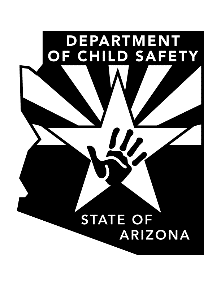 Equal Opportunity Employer/Program • Under Titles VI and VII of the Civil Rights Act of 1964 (Title VI & VII), and the Americans with Disabilities Act of 1990 (ADA), Section 504 of the Rehabilitation Act of 1973, the Age Discrimination Act of 1975, and Title II of the Genetic Information Nondiscrimination Act (GINA) of 2008; the Department prohibits discrimination in admissions, programs, services, activities, or employment based on race, color, religion, sex, national origin, age, disability, genetics and retaliation. The Department must make a reasonable accommodation to allow a person with a disability to take part in a program, service or activity. For example, this means if necessary, the Department must provide sign language interpreters for people who are deaf, a wheelchair accessible location, or enlarged print materials. It also means that the Department will take any other reasonable action that allows you to take part in and understand a program or activity, including making reasonable changes to an activity. If you believe that you will not be able to understand or take part in a program or activity because of your disability, please let us know of your disability needs in advance if at all possible. To request this document in alternative format or for further information about this policy, contact your local office; TTY/TDD Services: 7-1-1. • Free language assistance for Department services is available upon request. • Ayuda gratuita con traducciones relacionadas con los servicios del DCS está disponible a solicitud del cliente.